Структура портфолио преподавателя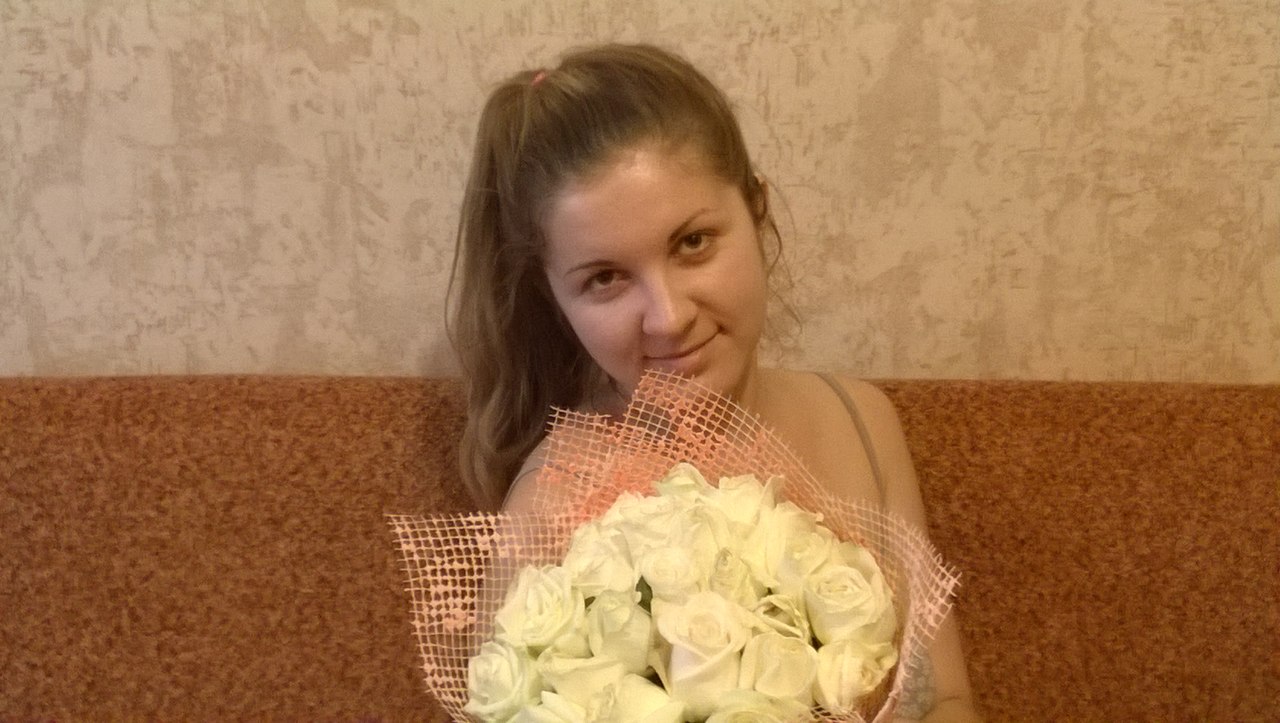 Мандрикина Татьяна Павловна, преподаватель общеобразовательных дисциплин Преподаваемые дисциплины: английский языкПедагогический стаж: 4 годаОбразование: Московский психолого-социальный институт, специальность- перевод и переводоведение, квалификация- лингвист, переводчикОпыт работы: Техникум бытового сервиса/ Колледж сервиса и дизайна, Торгово-экономический колледжНаграды и звания:Диплом призёра Всероссийского профессионального конкурса педагогического мастерства «Олимпиада работников образовательных учреждений» по направлению «английский язык» (2013)Повышение квалификации (последние 5 лет):Научно-методическая и исследовательская работа (доклады, выступления, печатные издания на региональном и федеральном уровне) педагога и его студентовУчреждение: Институт развития образованияНаправление подготовки:Приёмы работы с интерактивной доской на уроках иностранного языкаОрганизация проектно-исследовательской деятельности обучающихся в условиях реализации ФГОС. Иностранный языкРеализация требований ФГОС основного общего образования. Иностранный языкКонцептуальные основы преподавания гуманитарных дисциплин в условиях реализации ФГОСУчреждение: Институт развития образованияНаправление подготовки:Приёмы работы с интерактивной доской на уроках иностранного языкаОрганизация проектно-исследовательской деятельности обучающихся в условиях реализации ФГОС. Иностранный языкРеализация требований ФГОС основного общего образования. Иностранный языкКонцептуальные основы преподавания гуманитарных дисциплин в условиях реализации ФГОСМесто ДействиеГодГПОУ ЯО Ярославский колледж сервиса и дизайнаНаучно-практическая конференция (студенты): Тема «Актуальность использования информационных технологий и английского языка в сфере гостиничного сервиса»2015ГПОУ ЯО Ярославский торгово-экономический колледжНаучно-практическая конференция: Тема « Использование проектных технологий на занятиях по английскому языку»2016